ЛЕКЦИЯ 9: ХИМИОТЕРАПЕВТИЧЕСКИЕ СРЕДСТВА.АНТИБИОТИКИКЛАССИФИКАЦИЯ ХИМИОТЕРАПЕВТИЧЕСКИХ СРЕДСТВ♦ Антибиотики ♦ Сульфаниламиды ♦ Разной химической структуры — производные: • нафтиридина. Хинолоны. Фторхинолоны• имидазола (метронидазол, тинидазол) • 8-оксихинолина (хлорхинальдол, нитроксолин и др.) • нитрофурана (фуразолидон, фурадонин и др.) • хиноксалина (диоксидин, хиноксидин) ♦ По специальным показаниям: • противотуберкулезные • противосифилитические • противопротозойные • противомикозные • противогельминтозные • противовирусные • противоопухолевыеОБЩИЕ ПРИНЦИПЫ ХИМИОТЕРАПИИ• Рациональный выбор препарата (в зависимости от чувствительности возбудителя заболевания, сопутствующих заболеваний, анамнеза и др.) • Раннее начало лечения • Путь введения (в зависимости от локализации, тяжести патологического процесса, сопутствующих заболеваний) • Выбор дозы для создания терапевтической концентрации (в зависимости от массы, возраста, пола, сопутствующей патологии и др.) • Интервал введения (в зависимости от фармакокинетических свойств препарата) • Длительность лечения (принцип «шлейфа» — продолжение лечения до клинического и бактериологического выздоровления) • Комбинированное лечение • Повышение иммунологической реактивности организма (пробиотики, витаминопрепараты, иммуномодуляторы)АНТИБИОТИКИВещества преимущественно биологического происхождения (биосинтетические), их полусинтетические и синтетические аналоги, оказывающие повреждающее или губительное действие на чувствительные к ним микроорганизмы По происхождению • Плесневые грибы — пенициллины, цефалоспорины и др. • Лучистые грибы — стрептомицин, левомицетин, тетрациклин • Бактерии — грамицидин • Синтетические аналоги и производные природных антибиотиков.КЛАССИФИКАЦИЯ АНТИБИОТИКОВПо химической структуре♦ Бета-лактамные — бета-лактамное кольцо (пенициллины, цефалоспорины, карбепенемы, монобактамы) ♦ Макролиды — лактонное кольцо (эритромицин) и азалиды (азитромицин) ♦ Тетрациклины — 4 кольца (тетрациклин, доксициклин и др.) ♦ Аминогликозиды — содержащие аминосахара (стрептомицин, гентацимин и др.) ♦ Линкозамиды (линкомицин и др.) ♦ Производные диоксиаминофенилпропана (левомицетин) ♦ Полимиксины — циклические полипептиды (полимиксин В) ♦ Полиены (амфотерицин В, нистатин и др.) и другие.По антимикробному спектруС преимущественным действием на Гр+ микрофлору: бета-лактамные антибиотики (пенициллины, цефалоспорины, бета-лактамоподобные) макролиды и азалиды по специальным показаниям (рифампицины, линкозамины и др.)С преимущественным действием на Гр- микрофлору: аминогликозиды полимиксиныДействующие на Гр+ и Гр- микрофлору: тетрациклины левомицетин Действующие на Гр+ и Гр- микрофлору и применяемые наружно Противогрибковые (полиены и др.) ПротивоопухолевыеПо механизму действияНарушение синтеза белков клеточной стенки: пенициллины, цефалоспорины, ристомицин и др. Нарушение проницаемости клеточной стенки: полимиксины, полиеныНарушение синтеза нуклеиновых кислот: рифампицин, гризеофульвин, противоопухолевые и др.Нарушение синтеза белка клетки: макролиды, аминогликозиды, тетрациклины, левомицетин, линкомицин и др.По виду действияПреимущественно бактерицидное — пенициллины, цефалоспорины, аминогликозиды и фунгицидное действие — полиены Преимущественно бактериостатическое — тетрациклины, левомицетин, макролиды Минимальная подавляющая концентрация (МПК) — наименьшая концентрация антибиотика (в мг/л или мкг/мл), которая полностью подавляет видимый рост бактерий in vitro.Минимальная бактерицидная концентрация (МБК) — наименьшая концентрация антибиотика (в мг/л или мкг/мл), которая при исследовании in vitro вызывает гибель 99,9 % микроорганизмов от исходного уровня в течение определенного периода времени.ОБЩИЕ ПРИНЦИПЫ АНТИБИОТИКОТЕРАПИИ• Рациональный выбор антибиотика (в зависимости от чувствительности возбудителя заболевания, сопутствующих заболеваний, аллергологического, медикаментозного анамнеза и др.)• Раннее начало лечения • Путь введения (в зависимости от локализации и тяжести процесса, сопутствующих заболеваний) • Выбор дозы для создания терапевтической концентрации (в зависимости от массы тела, возраста, сопутствующих заболеваний) • Интервал введения (в зависимости от фармакокинетических параметров)• Длительность лечения: согласно рекомендациям ВОЗ, 1 препарат не более 5–7 дней; принцип «шлейфа» Постантибиотический эффект (ПАЭ) — подавление жизнедеятельности микроорганизмов, продолжающееся после прекращения контакта с антибиотиком (минуты, часы)• Комбинированное лечение: оправдано при смешанной инфекции, угрозе жизни чаще — бактерицидный с бактерицидным, бактериостатик с бактериостатиком • Повышение иммунологической реактивности организма (пробиотики, витаминопрепараты, иммуномодуляторы)НЕЖЕЛАТЕЛЬНЫЕ ЭФФЕКТЫ АНТИБИОТИКОТЕРАПИИ♦ Развитие полирезистентности у микроорганизмов (биологическая, видовая, вторичная, персистирующая, перекрестная) ♦ Развитие аллергических реакций (немедленного типа — бета-лактамные и др.; замедленного типа) ♦ Прямые органотоксические эффекты (нейро-, гепато-, миело-, нефротоксичность, гастроинтестинальные нарушения и др.) ♦ Развитие реакции обострения (эндотоксической) ♦ Развитие суперинфекции (кандидомикоз, стафилококкоз,гиповитаминоз) ♦ Мутагенное, тератогенное, эмбрио- и фетотоксическое действиеОБЩИЕ ТРЕБОВАНИЯ И КРИТЕРИИ РАЗЛИЧИЯ АНТИБИОТИКОВ• Устойчивость к микроорганизмам, мутировавшим в процессе применения антибактериальных средств • Широта спектра антибактериального действия • Наименьшая токсичность для макроорганизма • Пролонгирование действия • Кислотоустойчивость • При необходимости — проникновение через гематоэнцефалический барьер (ГЭБ)МЕХАНИЗМ ДЕЙСТВИЯ БЕТА-ЛАКТАМНЫХ АНТИБИОТИКОВ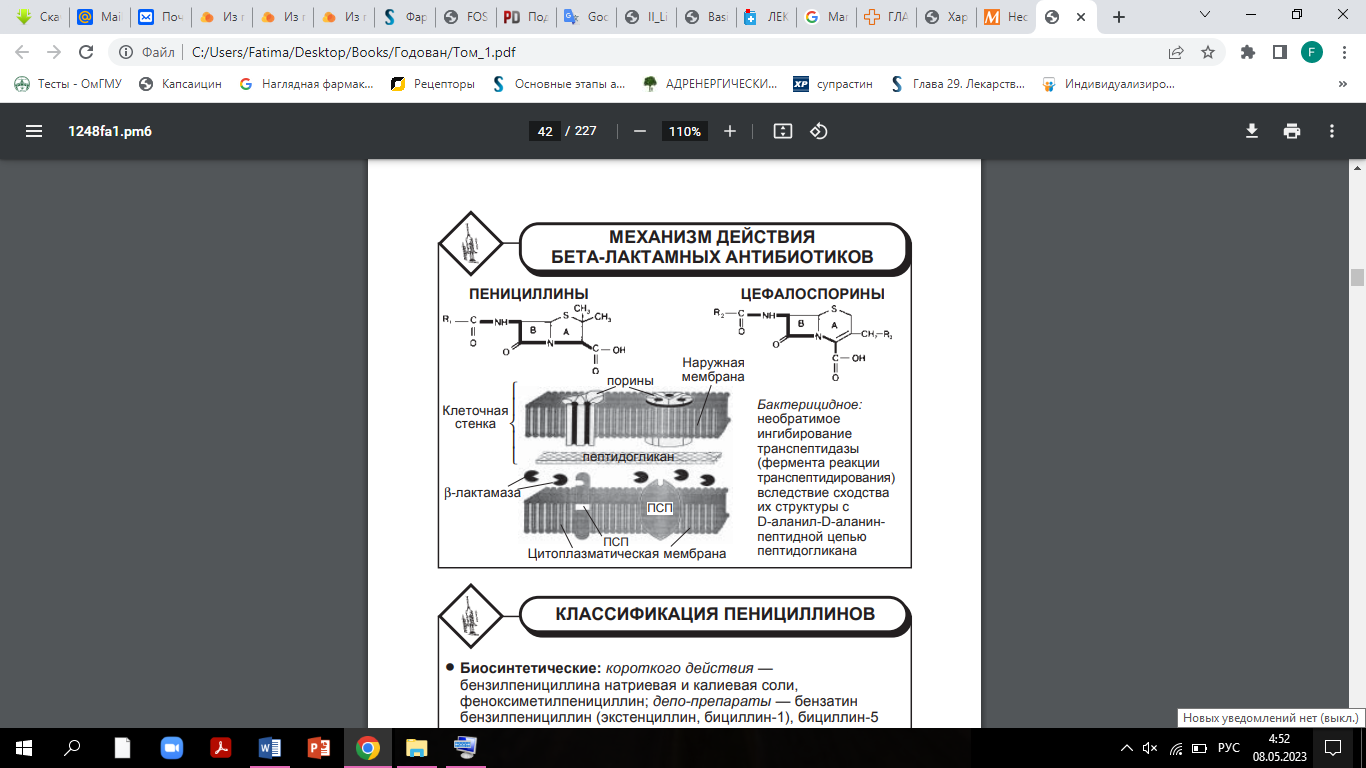 КЛАССИФИКАЦИЯ ПЕНИЦИЛЛИНОВ• Биосинтетические: короткого действия —бензилпенициллина натриевая и калиевая соли,феноксиметилпенициллин; депо-препараты — бензатинбензилпенициллин (экстенциллин, бициллин-1), бициллин-5• Полусинтетические: изоксазолилпенициллины — оксациллин, клоксациллин,флуклоксациллин аминопенициллины — ампициллин, амоксициллин антисинегнойные — карбоксипенициллины(карбенициллин, тикарциллин) и уреидопенициллины(азлоциллин, пиперациллин) комбинированные и ингибиторозащищенные — ампиокс,хеликоцид (амоксициллин + метронидазол), амоксиклав(амоксициллин + клавуланат), ампициллин + сульбактам,тикарциллин + клавуланат, пиперациллин + тазобактам и др.ХАРАКТЕРИСТИКА ОТДЕЛЬНЫХ ГРУПП ПЕНИЦИЛЛИНОВРазличия♦ Фармакокинетические параметры (кислотоустойчивость, Т1/2 и др.) ♦ Устойчивость к бета-лактамазе (пенициллиназе) ♦ Широта антибактериального спектра Природные: кокки, не продуцирующие пенициллиназу (стрептококки, пневмококки, стафилококки, гонококки, менингококки), анаэробы (пептострептококки, клостридии), спирохеты, актиномицеты Все кислотонеустойчивы, кроме феноксиметилпенициллина!Аминопенициллины: более широкий спектр (+ эшерихии,шигеллы, сальмонеллы, протеи, Helicobacter), но неустойчивы к бета-лактамазам. Все кислотоустойчивы!♦ Оксациллин, клоксациллин: тот же спектр, что и у природных,но устойчивость к бета-лактамазам (антистафилококковые).Все кислотоустойчивы! Резистентность!♦ Карбокси- и уреидопенициллины: большинствоэнтеробактерий и синегнойная палочка, но менее активныв отношении Гр+ флоры. Не устойчивы к бета-лактамазам.Все кислотонеустойчивы!♦ Комбинированные: расширение спектра (+ клебсиела,протей, бактероиды) за счет комбинации с ингибиторамипенициллиназы — клавулановая кислота, сульбактамХИМИОТЕРАПЕВТИЧЕСКИЙ СПЕКТР ПЕНИЦИЛЛИНОВПри заболеваниях, вызванных чувствительными к пенициллинам возбудителями• Гнойные инфекции• Пневмония• Ревматизм• Менингит бактериальный• Гонорея• Спирохетозы• Актиномикозы• Сибирская язва• Дифтерия• Газовая гангрена• Синегнойная инфекция и т. д.НЕЖЕЛАТЕЛЬНОЕ ДЕЙСТВИЕ ПЕНИЦИЛЛИНОВ♦ Аллергические реакции (немедленного! и замедленного типа). Перекрестная аллергическая реакция с цефалоспоринами!♦ Эндотоксическая реакция (реакция обострения) — бензилпенициллин при сифилисе♦ Суперинфекция♦ Нейротоксичность (высокие дозы)♦ Местнораздражающее действие (флебиты, инфильтраты, диспепсия)КЛАССИФИКАЦИЯ ЦЕФАЛОСПОРИНОВ1-е поколение: цефалоридин, цефазолин (кефзол), цефалотин; кислотоустойчивые — цефалексин, цефрадин2-е поколение: цефокситин, цефамандол, цефпрозил; кислотоустойчивые — цефуроксим, цефаклор3-е поколение: цефотаксим (клафоран), цефтриаксон, цефтизоксим, цефтазидим и др.; кислотоустойчивые — цефиксим, цефтибутен4-е поколение: цефипин, цефпиромРазличия• Фармакокинетические параметры (кислотоустойчивость, Т1/2 и др.)• Устойчивость к цефалоспориназе• Широта спектра антибактериального действия• Проникновение через ГЭБХАРАКТЕРИСТИКА ОТДЕЛЬНЫХ ГРУПП ЦЕФАЛОСПОРИНОВ♦ 1-е поколение — Гр+ кокки (кроме энтерококков), некоторые Гр- бактерии. Не устойчивы к бета-лактамазам и не проникают через ГЭБ♦ 2-е поколение — как и в предыдущем поколении, но активность к Гр- флоре более выражена (+эшерихии, гемофильная палочка). Стойки к цефалоспориназам Гр- микроорганизмов. Через ГЭБ проникает только цефуроксим♦ 3-е поколение — более активны к Гр- микрофлоре, чем к Гр+ (+ энтеробактерии), также к синегнойной палочке (цефоперазон, цефтазидим). Устойчивы к бета-лактамазам Гр- бактерий и проникают в ЦНС♦ 4-е поколение — широкого спектра (Гр+ и Гр- микрофлора, анаэробы и др.). Устойчивы к бета-лактамазам и проникают в ЦНСХИМИОТЕРАПЕВТИЧЕСКИЙ СПЕКТР ЦЕФАЛОСПОРИНОВ♦ Инфекции, вызванные Гр+ микрофлорой (1-е поколение) и Гр- микрофлорой (2–4-е поколение), костно-суставной системы, мягких тканей, урогенитальных путей, пневмонии, отиты и пр. ♦ Септицемия (3–4-е поколение) ♦ Менингит (3–4-е поколение) ♦ Синегнойная инфекция и др.НЕЖЕЛАТЕЛЬНОЕ ДЕЙСТВИЕ ЦЕФАЛОСПОРИНОВ• Аллергические реакции немедленного и замедленного типа, в том числе перекрестные с пенициллинами!• Суперинфекция• Гепато- и нефротоксичность• Гематологические реакции (лейкопения, гипотромбопения и др.), особенно 3-е поколение• Местнораздражающее действие (флебиты, инфильтраты, диспепсия)ДРУГИЕ БЕТА-ЛАКТАМЫКАРБАПЕНЕМЫ — имипинем, меропинем• Спектр действия — Гр+ кокки, менинго- и гонококки, шигелла, сальмонелла, кишечная и синегнойная палочки, клостридии, протей, энтеробактерии, гемофильная палочка, серрация• Применяются в качестве антибиотиков резерва при тяжелых инфекциях, вызванных устойчивыми штаммами, при смешанных инфекциях• Побочное действие — аллергические реакции, нейро- и гепатотоксичность, псевдомембранозный колит, местнораздражающее действиеМОНОБАКТАМЫ — азтреонам• Спектр действия — аэробная Гр- микрофлора• Применяется как антибиотик резерва при инфекциях, вызванных Гр- штаммами, устойчивыми к цефалоспоринам, аминогликозидам• Побочное действие — кожные аллергические реакции, диспепсия, диарея, дисбактериоз, эозинофилия и дрМАКРОЛИДЫ И АЗАЛИДЫ1-е поколение: эритромицин, олеандомицин2-е и 3-е поколения: рокситромицин, спирамицин, кларитромицин, джозамицин; азалиды — азитромицинМеханизм действия — бактериостатический (в больших концентрациях бактерицидный); нарушение синтеза белка бактериальной клетки посредством связывания с 50S субъединицей рибосом и ингибирования процесса транслокацииАнтимикробный спектр — Гр+ микрофлора (стафило-, пневмо-, стрептококки), возбудители коклюша и дифтерии, листерии, спирохеты, некоторые микобактерии, легионеллы, хламидии, микоплазмы, уреаплазмы, амебы, анаэробы и крупные вирусыАМИНОГЛИКОЗИДЫ± 1-е поколение — стрептомицин, мономицин, канамицин, неомицин± 2-е и 3-е поколения — гентамицин, тобрамицин, сизомицин, амикацин, фрамицетин и др.Механизм действия — бактерицидный; необратимое угнетение синтеза белка бактериальной клетки — связывание с 30S-субъединицей рибосом приводит к нарушениювстраивания аминокислот в белки и образованию нефункционального белкаАнтимикробный спектр — преимущественно Гр- микрофлора:эшерихии, клебсиеллы, кишечная палочка, возбудители дизентерии, бруцеллёза, туляремии, туберкулёза, чумы, лепры. Обладают антибиотическим эффектомНЕЖЕЛАТЕЛЬНОЕ ДЕЙСТВИЕ АМИНОГЛИКОЗИДОВ♦ Ототоксичность (особенно 1-е поколение)♦ Нефротоксичность♦ Миорелаксантное действие♦ Аллергические реакции♦ Суперинфекция♦ Местнораздражающее действие♦ Эмбриотоксичность♦ Быстрое развитие резистентности, вплоть до появления зависимых штаммов (стрептомицинзависимые)ПОЛИМИКСИНЫ В и ЕМеханизм действия — бактерицидный; нарушают проницаемость клеточной стенки и транспортные механизмы, связываясь с мембраной клетки бактерийАнтимикробный спектр — Гр- микрофлораФармакокинетика — не всасываются в ЖКТ, при парентеральном введении плохо проникают в ткани, не проникают в живые клетки; выведение почкамиНежелательные эффекты — высокая нефрои нейротоксичность (парестезии, головокружение, нарушение координации движений), дыхательный паралич и др.Применяются — местно (кожа, слизистые, в плевральную, суставную полости и др.)ТЕТРАЦИКЛИНЫ• Биосинтетические — тетрациклин, окситетрациклин• Полусинтетические — метациклин, доксициклин (вибрамицин)• Комбинированные — олететрин, эрициклинМеханизм действия — бактериостатический; нарушение синтеза белка бактериальной клетки — связывание с 30Sсубъединицей рибосом приводит к нарушению пептидной цепи; образование хелатных соединений с металлами вызывает угнетение ферментных систем — широкий: Гр+ и Гр- микрофлора, возбудители чумы, холеры, дизентерии, бруцеллёза, туляремии, малярии, риккетсии, спирохеты, актиномицеты, некоторые простейшие и др.Химиотерапевтический спектр• Препараты выбора при инфекциях, вызванных микоплазмами, хламидиями, риккетсиями, некоторыми спирохетами• Эффективны при дизентерии, бруцеллёзе, туляремии, чуме, холере, менингите, малярии, кишечных инфекциях и желчных путейФармакокинетикаВсасывание в тонком кишечнике — от 30 до 100%; связь с белками — 40–80%; хорошо проникают (кроме цереброспинальной жидкости); могут откладываться в костной и зубных тканях; легко проникают через плаценту; Т1/2 — 6–12 ч и более; выведение почками, кишечником, c молоком, слюной. Для полусинтетических свойственен энтеропеченочный цикл метаболизма.НЕЖЕЛАТЕЛЬНОЕ ДЕЙСТВИЕ ТЕТРАЦИКЛИНОВ♦ Суперинфекция♦ Гастроинтестинальные расстройства (глоссит, стоматит, диарея, проктит и пр.)♦ Гепато- и нефротоксичность♦ Гематологические отклонения (тромбоцито-, нейтропения, эозинофилия)♦ Катаболическое действие на макроорганизм♦ Аллергические реакции♦ Нарушение образования костной ткани и тканей зуба (хелатные соединения).Противопоказаны до 12 лет!♦ Тератогенность♦ Фотосенсибилизация♦ Перекрестная резистентностьЛЕВОМИЦЕТИН (ХЛОРАМФЕНИКОЛ)Механизм действия — бактериостатический; нарушение синтеза белка бактериальной клетки — связывание с 50Sсубъединицей рибосом и блокада пептидилтрансферазы приводит к нарушению пептидной цепиАнтимикробный спектр — широкий: Гр+ и Гр- микрофлора, риккетсии, спирохеты, крупные вирусы, бактероиды и др. Резистентность возникает редкоПрименяется — при угрозе жизни и тяжелых состояниях в связи с сальмонеллёзными инфекциями (тиф), менингитом, сепсисом, при устойчивости микрофлоры к другим антибиотикамФармакокинетика — хорошо всасывается, связь с белками — 30 %, хорошо проникает во все ткани, Т1/2 — 6–8 ч; биотрансформация — конъюгация и восстановление; выведение почкамиНЕЖЕЛАТЕЛЬНОЕ ДЕЙСТВИЕ ЛЕВОМИЦЕТИНА• Миелотоксичность (лейкопения, агранулоцитоз, ретикулоцитопения, апластическая анемия вплоть до летального исхода!). Контроль крови каждые 2 дня!• «Серый синдром новорожденных»• Суперинфекция• Гастроинтестинальные расстройства (глоссит, стоматит, диарея и пр.)• Гепато- и нефротоксичность• Реакция обострения (при брюшном тифе)• Аллергические реакции• Нейротоксичность (неврит глазного нерва)